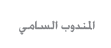 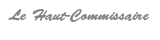 COMMUNIQUE DE PRESSEEn marge des travaux de  sur  du Bien-être et  du Progrès des Sociétés, organisé conjointement du 19 au 21 avril 2012, à Rabat, par le Haut Commissariat au Plan et le Centre de Développement de l’OCDE, Monsieur Ahmed Lahlimi, Haut Commissaire au Plan a reçu, au siège de son département, Messieurs Moubarack Lo, Ministre conseiller spécial auprès de Son Excellence Monsieur Macky Sall, Président de  du Sénégal et Antonin Dossou, Chef du Cabinet du Premier Ministre de  du Bénin. Au cours de ces entrevues, les discussions ont porté sur la situation économique et sociale dans le continent ainsi que sur les modalités de contribution de leurs institutions respectives au renforcement de la coopération entre leurs pays.Par ailleurs, Monsieur Lahlimi Alami a, également, reçu Monsieur Pali Lehohla, Directeur Général de l’Office des Statistiques de l’Afrique du Sud avec lequel les discussions ont porté sur le renforcement des fructueuses relations de coopération, en particulier sur le plan international, entre cette institution et  de  du HCP.